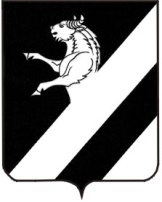 КРАСНОЯРСКИЙ КРАЙ АЧИНСКИЙ РАЙОНЛАПШИХИНСКИЙ СЕЛЬСКИЙ СОВЕТ  ДЕПУТАТОВЧЕТВЕРТОГО  СОЗЫВАРЕШЕНИЕ20.12.021                                                                                                    № 10-16РО внесении изменений в решение Лапшихинского сельского Совета депутатов  от 19.04.2016 № 5-9Р «Об утверждении Положения о Порядке предоставления жилых помещений специализированного жилищного фонда Лапшихинского сельсовета»В соответствии со статьями  14,95,106  Жилищного кодекса Российской Федерации, руководствуясь Уставом Лапшихинского сельсовета Ачинского района Красноярского края, Лапшихинский сельский Совет депутатов, РЕШИЛ:1. Внести  в   Положение« О порядке предоставления жилых помещений специализированного жилищного фонда Лапшихинского сельсовета» следующие изменения :1.1.пункт 5.1 раздела 5 Положения  дополнить  подпунктом 3.1) следующего содержания:«3.1) граждан, у которых жилые помещения стали непригодными для проживания в результате признания многоквартирного дома аварийным и подлежащим сносу или реконструкции.».	2. Контроль за исполнением настоящего Решения возложить на постоянную комиссию по экономической и бюджетной политике, муниципальному имуществу, сельскому хозяйству, землепользованию и охране окружающей среды.	3. Решение вступает в силу после официального опубликования в информационном листе «Лапшихинский вестник» и подлежит размещению на официальном сайте в сети «Интернет» по адресу: https://lapshiha.ru/.Председатель Лапшихинского                            Глава Лапшихинскогосельского Совета   депутатов		                    сельсовета    А.С. Банный				                    О.А. Шмырь